VYHODNOCENÍ DOTAZNÍKU: 	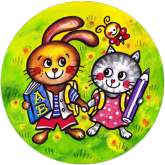 Zpětná vazba pro zákonné zástupce účastníků školní družiny Dotazník vyplnilo 16 zákonných zástupců účastníků školní družiny. Zpětná vazba, kterou nám vyhodnocení dotazníku poskytne, bude důležitá pro budoucí plánování a organizaci školní družiny. Dotazník byl anonymní a za jeho vyplnění zákonným zástupcům velmi děkujeme. Jejich názory, postřehy, náměty a připomínky jsou pro nás velmi důležité. Datum vyplnění dotazníkučerven 2021Zaměření dotazníkuZpětná vazba pro zákonné zástupce účastníků ŠDCelkový počet respondentů 16Otázka č. 1Byli jste v tomto roce dostatečně informování o činnosti školní družiny?Byli jste v tomto roce dostatečně informování o činnosti školní družiny?anoano14nene2Otázka č. 2Líbila se Vám i Vašim dětem nabídka činností ve školní družině?Líbila se Vám i Vašim dětem nabídka činností ve školní družině?anoano14nene2Otázka č. 3Vyhovují Vám prostory a vybavení školní družiny? Vyhovují Vám prostory a vybavení školní družiny? anoano14nene2Otázka č. 4Myslíte si, že školní družina poskytuje kvalitní služby v oblasti komunikace a individuálního přístupu k dětem?Myslíte si, že školní družina poskytuje kvalitní služby v oblasti komunikace a individuálního přístupu k dětem?anoano14nene2Otázka č. 5Myslíte si, že školní družina přispívá ke zlepšení kvality vztahů mezi dětmi? Myslíte si, že školní družina přispívá ke zlepšení kvality vztahů mezi dětmi? anoano14nene2Otázka č. 6Jaké činnosti byste Vy a Vaše dítě ve školní družině uvítali? Jaké činnosti byste Vy a Vaše dítě ve školní družině uvítali? žádná odpověďžádná odpověď13žádné připomínky, spokojenostžádné připomínky, spokojenost1více kreslenívíce kreslení1procházky a manuální práceprocházky a manuální práce1Otázka č. 7Co nám chcete sdělit? Připomínky, názory, nápady, vzkazy a reakce:Co nám chcete sdělit? Připomínky, názory, nápady, vzkazy a reakce:bez odpovědi, bez připomínekbez odpovědi, bez připomínek16připomínky, vzkazy, reakcepřipomínky, vzkazy, reakce0